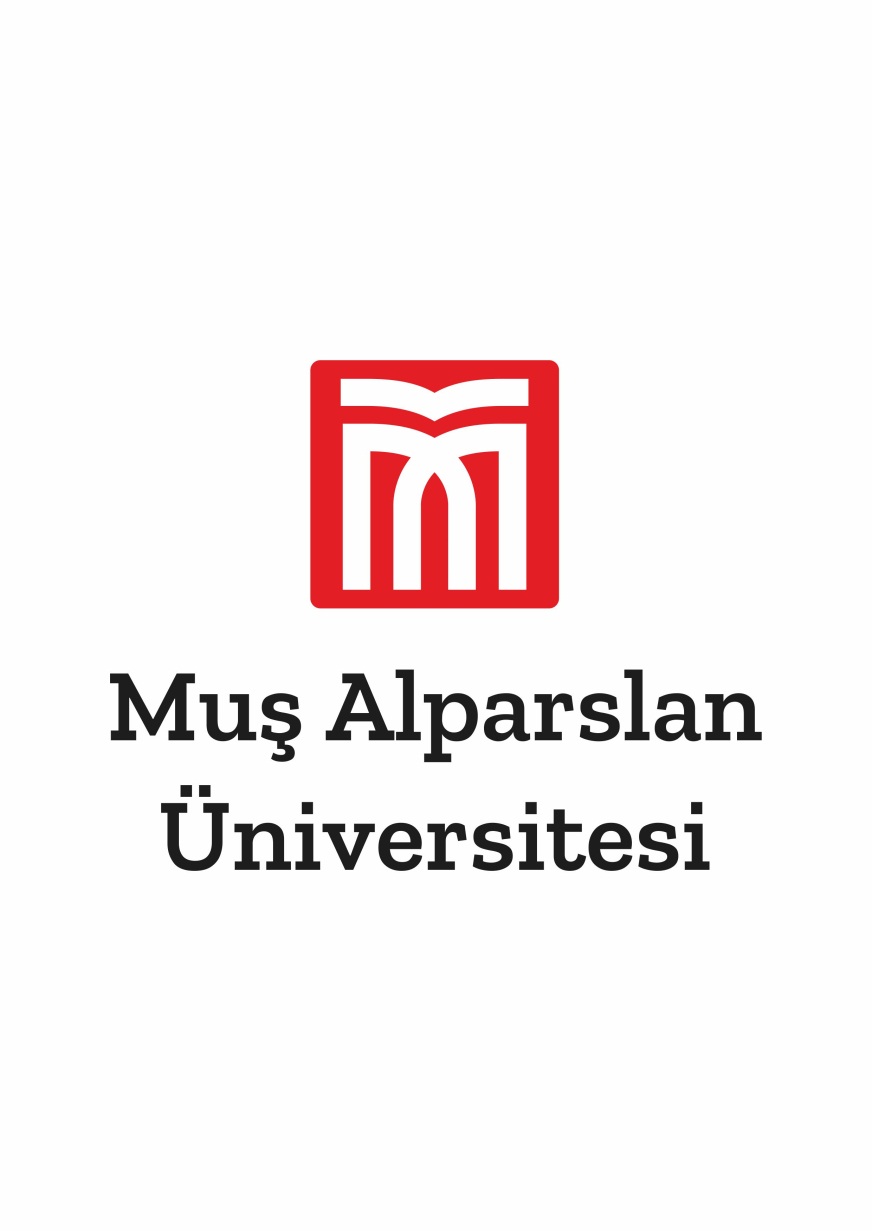  	                                               T.C.                       MUŞ ALPARSLAN ÜNİVERSİTESİ		     FEN EDEBİYAT FAKÜLTESİ DEKANLIĞI             ………………………………………….. Bölüm Başkanlığı’na       Bölümünüz…………………………..…….Anabilim Dalı……………. numaralı…....sınıf öğrencisiyim.…………………………………………………………………………………………………………………………………………………………………………………………………………………………………………………………………………………………………………………………………………………………..	         Gereğini bilgilerinize arz ederim  ../…/202...                         Adı Soyadı                              İmza											 Adres: …………………………………………………… …………………………………………………… ……………………………………………………Cep(Tel):………………………………………    EKLER	:1-…………………………2-…………………………3-…………………………4-…………………………